The purpose of this template is to ensure that decision makers consider impacts on equality when making decisions which may impact on people in some way, or develop new - or revise existing -policies, practices or operating guidelines.  This EQIA template should be completed in conjunction with the Guidance Notes. Step 1: (a) Identify the aims of the policy/decision
Step 1: (b) Identify who is affected by the policy/decisionStep 2: (a) Consider the evidence and impact assess Step 3: ConsultationStep 4:  Decision Making
Step 5:  Publication:Equality Impact Assessments must be published. Step 6: Monitoring and ReviewPlease send the completed EQIA to equality@forthvalley.ac.ukIf you require any assistance in completing an EQIA, please contact equality@forthvalley.ac.uk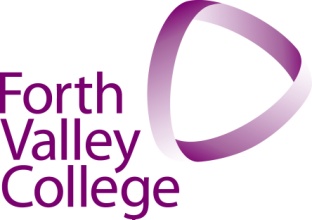 Equalities Impact Assessment (EQIA)Title of the Policy/Decision considered:Hybrid Working Policy and ProcedureImpact Assessed by:Ralph BurnsSignature(s) of assessor(s):Date of Impact Assessment: April 2023What is the purpose of the policy/decision? Why has this policy/decision been developed/reached? How does the policy/decision seek to achieve its purpose? How do the aims of the policy/the decision relate to equality?The purpose of the hybrid working policy and procedure is to allow staff members and the college to incorporate an appropriate balance of campus work and working remotely. Whilst this will not be appropriate for staff in all roles in the college the purpose is to support a flexible approach where possible to promote work life balance, retention, increase staff motivation, reduce employee stress and improve performance and productivity. All staff will still have a right to request a formal flexible working arrangement.  Who benefits from this policy/decision?How does the group of people benefit from the policy/decision?Who does not benefit from the policy/decision? Is anyone disadvantaged?If so, how is the group of people disadvantaged by this policy/decision?All current and future roles are considered on their merits to determine if and how much remote working is practical. This is an additional option to working from a base campus and does not remove or restrict that right.  Staff whose role is not suitable for remote working will not work a hybrid working model. This is based on role requirements and business needs. It is not envisaged that any characteristic would be disadvantaged by this policy’s introduction. As all lecturing staff will benefit from consideration of the ability for Hybrid working while in comparison support roles may or may not benefit from this option these two groups have been separated for analysis. In addition lecturing staff have a national agreement for time out of college which in essence is similar to a hybrid working approach thus this policy creates a greater degree of consistency across the college.Through the trial period no negative impacts related to any protected characteristics regarding Hybrid working were reported however this policy will be reviewed in a short time frame to ensure that is the case.Bias, unconscious or conscious is a potential risk in all categories regarding the provision of hybrid working. Managers are required to justify decisions to work out with the norms set within the policy and have a definable business reason.What data or evidence have you used to consider the impact of the policy/decision on each Protected Characteristic group? E.g. student/staff demographic data, consultation responses, national data. If you lack data/evidence, please outline your plan for obtaining up-to-date data/evidence e.g. consultation, survey, focus group responses, national research.Referring to the evidence you have available, would this policy positively or negatively impact on the following Protected Characteristics groups? If so, then how? Detail how it would be possible to minimise negative impact (an action plan may be required to ensure minimal negative impact in practice/change an aspect of the policy). Refer to the following Duties where possible: elimination of discrimination; advancing equality of opportunity; and fostering good relations.(ii) Action Plan to obtain data and evidence for impact assessment:Data monitoring and capturing processes will continue to be reviewed and feedback will be gathered regularly with regards to hybrid working in order to ensure that it is approached with consistency and decisions are fully considered.  Is a consultation required? Are the views of other people required to be sought, in case they may highlight issues arising from the implementation of this policy?Is a consultation required? Are the views of other people required to be sought, in case they may highlight issues arising from the implementation of this policy?X Yes                                             No Please provide reasons why you did/did not offer a consultation:The hybrid working pilot has been ongoing for a number of months, data has been gathered through staff surveys, focus groups and steering groups. The policy itself will be consulted with union representatives as a standard part of the process.Please provide reasons why you did/did not offer a consultation:The hybrid working pilot has been ongoing for a number of months, data has been gathered through staff surveys, focus groups and steering groups. The policy itself will be consulted with union representatives as a standard part of the process.If ‘yes’, please complete the following sections.If ‘yes’, please complete the following sections.Analysis of the views/evidence gathered from the consultation:Staff and manager feedback suggests hybrid working is popular and beneficial in many cases however needs structure to support decision making and ensure an approach that does not hinder the business of the college but supports productivityAnalysis of the views/evidence gathered from the consultation:Staff and manager feedback suggests hybrid working is popular and beneficial in many cases however needs structure to support decision making and ensure an approach that does not hinder the business of the college but supports productivityRecommendation(s):Monitoring and feedback will take place throughout the first year of the policy’s introduction Recommendation(s):Monitoring and feedback will take place throughout the first year of the policy’s introduction Select an option to summarise how the IA has informed your decision-making:4.1 No amendment to the policy/decision is required (policy/decision is robust, with no negative impact);4.2 Adjust the policy/decision (take steps to meet the general duty and reduce negative impact);4.3 Implement the policy/decision without adjustment (continue despite the potential for adverse impact);4.4 Stop and remove the policy/do not proceed with decision (where adverse effects are not justified and cannot be mitigated or where the policy leads to unlawful discrimination).4.1Policy will be reviewed after one yearDoes this group need to be aware of this EQIA?
(tick if applicable)How to inform this group:Students (service users)NoEmployees YesSharePoint will be updated and staff will be informed through manager’s updates.Partner organisations & stakeholdersNoOther - please state:NoAre there any barriers to communication? YesX NoIf ‘yes’, how will barriers to communication be overcome?If ‘yes’, how will barriers to communication be overcome?If ‘yes’, how will barriers to communication be overcome?How will this policy/decision be monitored to assess its impact on protected characteristics groups? E.g. will qualitative/quantitative date be collected? Survey, Student Council, Listening to Learners sessions?Data will continue to be collected through staff feedback and employee records  Informal data will continue to be captured from the Departments as a standing agenda itemHow will this policy/decision be monitored to assess its impact on protected characteristics groups? E.g. will qualitative/quantitative date be collected? Survey, Student Council, Listening to Learners sessions?Data will continue to be collected through staff feedback and employee records  Informal data will continue to be captured from the Departments as a standing agenda itemStaff member/designation responsible for writing the monitoring report:Ralph BurnsHead of Human ResourcesMonitoring report publication date:Review date: (no later than 3 years after the policy/decision has been impact assessed)Dec 2024